附件1交通路线酒店名称：大连渤海明珠大酒店酒店地址：大连中山区胜利广场8号联 系 人：于 锟联系电话：13889438190酒店位置图：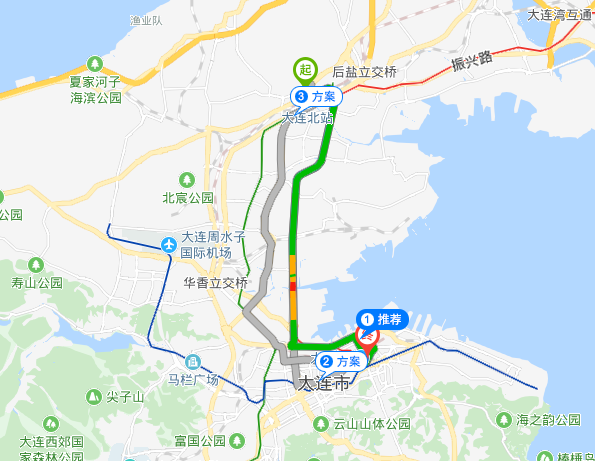 乘车路线：1.机场：乘坐地铁2号线，机场站A口进（海之韵方向）至友好广场站D口出，步行350米即到。机场距离酒店13公里，乘坐出租车约30元。2.大连北站：乘坐地铁1号线，大连北站A1口进（河口方向），在西安路换乘地铁2号线，机场站A口进（海之韵方向）至友好广场站D口出，步行350米即到。距离酒店17公里，乘坐出租车约40元。3.大连站：南出站口南行50米即到。